Application Form for September 1, 2022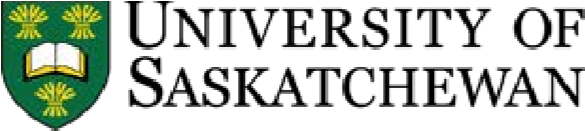 Child and Adolescent Psychiatry Subspecialty Training ProgramPlease include with the above information:Updated CVLetter of Intent or Personal Statement about choosing CAP subspecialty careerList of Postgraduate training to date in General Psychiatry including:Type of RotationsSupervisors for Psychiatry rotationsLocation and dates of rotationsAll experiences in Child and Adolescent PsychiatryA copy of: ITERS from residency rotations, Medical Diploma from Medical School, General or Educational LicenseThree reference lettersA letter of good standing from your current program director if you are a candidate external to U of S, Department of Psychiatry.Signature of Applicant	DatePlease fax your completed application to:Ms. Blessing R. MadengaProgram Administrative Assistant Department of  Psychiatry, Saskatoon, SK S7N 0W8 Fax: 306-844-1533~Thank you for your interest in the Child & Adolescent Subspecialty Training Program~Applicant InformationApplicant InformationApplicant InformationApplicant InformationApplicant InformationApplicant InformationApplicant InformationNameNamePresent AddressPresent AddressCityProvincePostal codePermanent addressPermanent addressTelephoneTelephone(	)(	)Fax(	)(	)EmailEmailSocial Insurance No.Current Year of ResidencyCurrent Year of ResidencyProposed Start DateReturn of Service agreement?Return of Service agreement? YES                  NOIf yes, please explain: YES                  NOIf yes, please explain: YES                  NOIf yes, please explain: YES                  NOIf yes, please explain: YES                  NOIf yes, please explain:Licensure and EmploymentLicensure and EmploymentLicensure and EmploymentLicensure and EmploymentA.	Are you licensed to practice in the Province of Saskatchewan?A.	Are you licensed to practice in the Province of Saskatchewan?A.	Are you licensed to practice in the Province of Saskatchewan?0 Yes 0 No ON/AIf Yes:General License:Expiry Date:Expiry Date:If Yes:Education License Number:Expiry Date:Expiry Date:If No:Are you eligible for the Educational License in Saskatchewan?Are you eligible for the Educational License in Saskatchewan?0 Yes 0 No ON/AIf No:Are you registered with another Medical Licensing Body?Are you registered with another Medical Licensing Body?0 Yes 0 No ON/AIf YES, Specify:    	If YES, Specify:    	If YES, Specify:    	Registration Number:Registration Number:NOTE: You must arrange for written confirmation of your status as a member in good standing of your professional body to be sent to the office of Dr. Malin Clark. Your application will NOT be processed without it.NOTE: You must arrange for written confirmation of your status as a member in good standing of your professional body to be sent to the office of Dr. Malin Clark. Your application will NOT be processed without it.NOTE: You must arrange for written confirmation of your status as a member in good standing of your professional body to be sent to the office of Dr. Malin Clark. Your application will NOT be processed without it.NOTE: You must arrange for written confirmation of your status as a member in good standing of your professional body to be sent to the office of Dr. Malin Clark. Your application will NOT be processed without it.B. Have you passed the Medical Council of Canada Evaluating Exam?(This does not apply to graduates of Canadian or U.S. Medical Schools)B. Have you passed the Medical Council of Canada Evaluating Exam?(This does not apply to graduates of Canadian or U.S. Medical Schools)B. Have you passed the Medical Council of Canada Evaluating Exam?(This does not apply to graduates of Canadian or U.S. Medical Schools)0 Yes 0 No ON/AC.   Are you a licentiate of the Medical Council of Canada?LMCC Part I Score:		LMCC Part II Score:  	C.   Are you a licentiate of the Medical Council of Canada?LMCC Part I Score:		LMCC Part II Score:  	C.   Are you a licentiate of the Medical Council of Canada?LMCC Part I Score:		LMCC Part II Score:  	0 Yes 0 No Year: 	 D.  Are you legally entitled to work in Canada?(Those entitled are Canadian Citizens or Landed Immigrants)D.  Are you legally entitled to work in Canada?(Those entitled are Canadian Citizens or Landed Immigrants)D.  Are you legally entitled to work in Canada?(Those entitled are Canadian Citizens or Landed Immigrants)0 Yes  0No1. Have you ever been convicted of a criminal offense for which a pardon has not been granted?0 Yes 0No2. Have you ever been convicted of any other offence (for which a pardon has not been granted) that may affect your eligibility for SK Registration?0Yes 0No3. Are there charges pending for an alleged offence that may affect your eligibility for Saskatchewan Education Registration?-'0Yes 0NoIf YES to any of the above, please provide details below:If YES to any of the above, please provide details below:4. Have you ever been subject to a disciplinary hearing of a medical licensing authority, or a licensing authority within your discipline?0Yes 0NoIf YES, provide details below:If YES, provide details below:5. Have you ever been denied licensure by a medical licensing authority or had such licensure revoked or limited?0 Yes 0NoIf YES, provide details below:If YES, provide details below:6. Have you ever been disciplined, suspended or dismissed from an undergraduate or postgraduate educational program?0 Yes 0 NoIf YES, provide details below:If YES, provide details below: